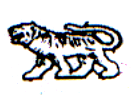 АДМИНИСТРАЦИЯ МИХАЙЛОВСКОГО МУНИЦИПАЛЬНОГО  
РАЙОНА ПРИМОРСКОГО КРАЯ
П О С Т А Н О В Л Е Н И Е 
01.04.2013 г.                                  с. Михайловка                                          № 477-паО внесении изменений в Положение о системе оплаты трудаработников муниципальных бюджетных образовательных учреждений дополнительного образования детей «Детская школа искусств» с. Михайловка и «Детская музыкальная школа» п. Новошахтинский Михайловского муниципального районаВ соответствии с Указом Президента Российской Федерации от 07.05.2012 года № 597 «О мероприятиях по реализации государственной социальной политики», Трудовым кодексом Российской Федерации, руководствуясь Уставом Михайловского муниципального района, администрация Михайловского муниципального районаПостановляет:1. Внести изменения в Положение о системе оплаты труда работников муниципальных бюджетных образовательных учреждений дополнительного образования детей «Детская школа искусств» с. Михайловка и «Детская музыкальная школа» п. Новошахтинский Михайловского муниципального района (далее – Положение), утвержденного Постановлением администрации Михайловского муниципального района от 05.12.2011 г. № 1178-па:1.1.  Раздел 5 Положения, изложить в новой редакции:Заработная плата руководителей учреждений, их заместителей состоит из должностного оклада, выплат компенсационного и стимулирующего характера.Должностной оклад руководителей учреждений устанавливается в кратном отношении к окладу работников учреждений по максимальному квалификационному уровню профессиональной квалификационной группы работников учреждений, относящихся к основному персоналу возглавляемых ими учреждений, рассчитанному по типам учреждений. Размер кратного отношения к окладу предусматривается настоящим Положением.К основному персоналу учреждений относятся работники, непосредственно обеспечивающие выполнение основных функций, для реализации которых созданы учреждения, в соответствии с перечнем должностей и профессий работников учреждений, которые относятся к основному персоналу:Установление размера кратного отношения к окладу работников, учитываемого при определении должностного оклада руководителей:Должностной оклад руководителей учреждений определяется трудовым договором.Должностные оклады заместителей руководителей учреждений устанавливаются на 10 - 30% ниже должностного оклада руководителей этих учреждений.Выплаты компенсационного характера устанавливаются для руководителей учреждений, их заместителей в соответствии с разделом 3 настоящего Положения.Руководителям учреждений устанавливаются следующие выплаты стимулирующего характера:за выслугу лет - ежемесячно к должностному окладу в зависимости от стажа работы в учреждениях в следующих размерах:от 1 до 5 лет - 10% оклада (должностного оклада);от 5 до 10 лет - 15% оклада (должностного оклада);от 10 до 15 лет-20% оклада (должностного оклада);свыше 15 лет - 30% оклада (должностного оклада).за высокие результаты работы – в размере до 50% должностного оклада руководителей учреждений с учетом достижения утвержденных целевых показателей деятельности учреждений.Целевые показатели деятельности учреждений утверждаются администрацией Михайловского муниципального района. Оценку работы руководителей учреждений осуществляет комиссия по оценке выполнения целевых показателей деятельности учреждений, которая утверждается администрацией Михайловского муниципального района.Выплаты стимулирующего характера устанавливаются для заместителей руководителей учреждений в соответствии с разделом 4 настоящего Положения.2. Управлению культуры и внутренней политики (Андрущенко) опубликовать настоящее постановление в общественно-политической газете «Вперед».3. Муниципальному казенному учреждению «Управление хозяйственного обеспечения администрации Михайловского муниципального района» (Шевченко) разместить настоящее постановление на официальном сайте администрации Михайловского муниципального района.4. Настоящее постановление вступает в силу с момента опубликования и распространяется на правоотношения, возникшие с 1 апреля 2013 года.   5. Контроль за исполнением настоящего постановления возложить на заместителя главы администрации муниципального района И.И. Мирошникову.Глава Михайловского муниципального района - Глава администрации района                                                    А.И. Чеботков Тип учреждения   Наименование должностей и профессий работников учреждений, которые относятся к основному персоналуОклад работников учреждений, которые относятся к основному персоналу, учитываемый при определении должностного оклада руководителей (рублей) дополнительное образовательное учреждение Преподаватель  7270Тип учреждения   Контингент учащихся Размер кратного   
отношения к окладу Должностной оклад руководителей дополнительное образовательное учреждениедо 100 чел.1,813086дополнительное образовательное учреждениесвыше 100 чел.1,712359